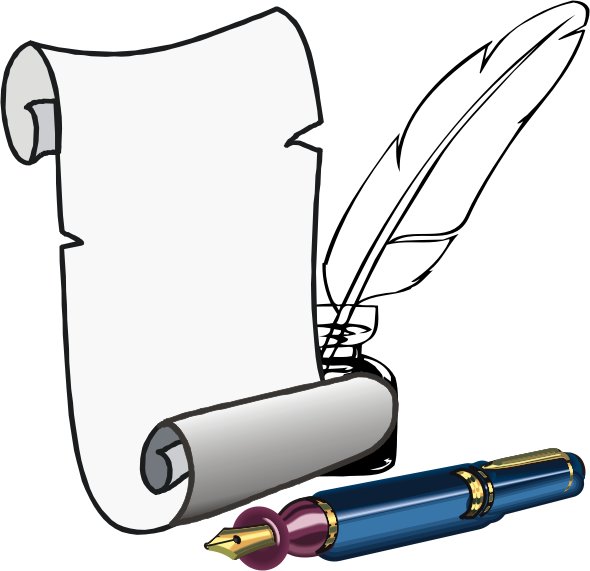 ДИПЛОМНАГРАЖДАЕТСЯ__Кудрявцева Катя___группа №_17__за активное участиев творческом конкурсе чтецов____________________2 место__________________________2013 год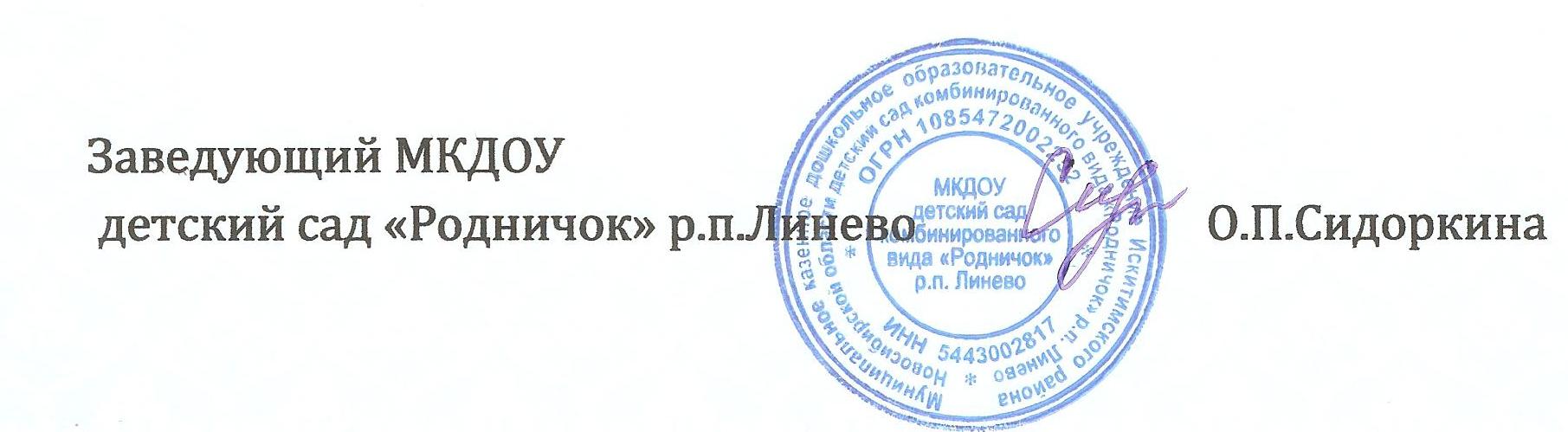 